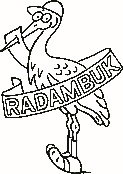 Záznam o realizaci aktivity Zavádění nových metod v neformálním vzdělávání (povinně volitelná aktivita č. 9) Zavádění nových metod v neformálním vzdělávání (dále jen Nové metody)Vzdělávací blok 5 hodin Údaje o bloku vzdělávacích aktivit (setkání, lekcí, mentorských rozhovorů atd.) v délce minimálně 5 hodin (1hod. = 60 min) Záznam vyplňuje vzdělavatel – expert, který blok pro oba pracovníky – začátečníky připravil Lekce neformálního vzdělávání: 1. pracovník – začátečníkÚdaje o zrealizované lekci neformálního vzdělávání v rozsahu nejméně 60 min (není součástí vzdělávacího 5hodinového bloku vedeného vzdělavatelem – expertem)Záznam vyplňuje 1. pracovník – začátečník, který připravil, zrealizoval a vyhodnotil ve spolupráci se vzdělavatelem – expertem aktivitu pro děti a mládežLekce neformálního vzdělávání: 2. pracovník – začátečníkÚdaje o zrealizované lekci neformálního vzdělávání v rozsahu nejméně 60 min (není součástí vzdělávacího 5hodinového bloku vedeného vzdělavatelem – expertem) Záznam vyplňuje 2. pracovník – začátečník, který připravil, zrealizoval a vyhodnotil ve spolupráci se vzdělavatelem – expertem aktivitu pro děti a mládež.Čestné prohlášení k aktivitě Zavádění nových metod v neformálním vzdělávání(povinně volitelná aktivita č. 9)Tímto stvrzujeme, že níže uvedené osoby, které se zúčastnily realizace aktivity jako pracovník – začátečník, jsou zapojeny do neformálního vzdělávání dětí a mládeže a že uvedené informace jsou pravdivé. (Otisk razítka organizace není vyžadován)Registrační číslo projektu (doplňte pouze poslední pětičíslí)Registrační číslo projektu (doplňte pouze poslední pětičíslí)CZ.02.3.68/0.0/0.0/18_071/0016507Příjemce projektuNázevRADAMBUK – Rada dětí a mládeže Jihočeského kraje z.s.Příjemce projektuIČ26516519Název projektuNázev projektuPod jednou střechou II.Realizátor aktivityNázevRealizátor aktivityIČJméno a příjmení 1. pracovníka – začátečníka(pracovník realizátora aktivity)Jméno a příjmení 1. pracovníka – začátečníka(pracovník realizátora aktivity)Jméno a příjmení 2. pracovníka – začátečníka (pracovník realizátora aktivity)Jméno a příjmení 2. pracovníka – začátečníka (pracovník realizátora aktivity)Jméno a příjmení vzdělavatele – experta (pracovník může, ale nemusí být z jiné organizace)Jméno a příjmení vzdělavatele – experta (pracovník může, ale nemusí být z jiné organizace)Specifikace zkušeností a znalostí vzdělavatele – experta v konkrétní oblasti forem a metod práceSpecifikace zkušeností a znalostí vzdělavatele – experta v konkrétní oblasti forem a metod práceNázevVyplňte pouze v případě zapojení pracovníka z jiné organizace IČVyplňte pouze v případě zapojení pracovníka z jiné organizaceTematická varianta: Označte vybranou tematickou variantu (kliknutím na příslušný čtvereček, nebo jeho zaškrtnutím): a) čtenářská gramotnost, b) matematická gramotnost, c) cizí jazyky, d) osobnostně sociální rozvoj, e) inkluze, f) podnikavost, g) polytechnické vzdělávání, h) ICT, i) projektová výuka, j) kulturní povědomí a vyjádřenía    b    c    d    e    f    g    h    i    jTematická varianta: Označte vybranou tematickou variantu (kliknutím na příslušný čtvereček, nebo jeho zaškrtnutím): a) čtenářská gramotnost, b) matematická gramotnost, c) cizí jazyky, d) osobnostně sociální rozvoj, e) inkluze, f) podnikavost, g) polytechnické vzdělávání, h) ICT, i) projektová výuka, j) kulturní povědomí a vyjádřenía    b    c    d    e    f    g    h    i    jTematická varianta: Označte vybranou tematickou variantu (kliknutím na příslušný čtvereček, nebo jeho zaškrtnutím): a) čtenářská gramotnost, b) matematická gramotnost, c) cizí jazyky, d) osobnostně sociální rozvoj, e) inkluze, f) podnikavost, g) polytechnické vzdělávání, h) ICT, i) projektová výuka, j) kulturní povědomí a vyjádřenía    b    c    d    e    f    g    h    i    jTematická varianta: Označte vybranou tematickou variantu (kliknutím na příslušný čtvereček, nebo jeho zaškrtnutím): a) čtenářská gramotnost, b) matematická gramotnost, c) cizí jazyky, d) osobnostně sociální rozvoj, e) inkluze, f) podnikavost, g) polytechnické vzdělávání, h) ICT, i) projektová výuka, j) kulturní povědomí a vyjádřenía    b    c    d    e    f    g    h    i    jNová metoda:Identifikujte novou formu či metodu zaváděnou do neformálního vzdělávání, která je předmětem jednotky aktivity Nová metoda:Identifikujte novou formu či metodu zaváděnou do neformálního vzdělávání, která je předmětem jednotky aktivity Nová metoda:Identifikujte novou formu či metodu zaváděnou do neformálního vzdělávání, která je předmětem jednotky aktivity Nová metoda:Identifikujte novou formu či metodu zaváděnou do neformálního vzdělávání, která je předmětem jednotky aktivity DatumČasPopis vzdělávacích aktivit (Expert stručně popíše průběh vzdělávací aktivity, její formu – setkání, lekce, mentorský rozhovor – a její obsah)1od:         do:Celkem hod.: 2od:          do:Celkem hod.:3od:          do:Celkem hod.:4od:          do:Celkem hod.:5od:          do:Celkem hod.:Datum:Čas:od:          do:Celkem hod.:Téma lekce: Téma lekce: Datum:Čas:od:          do:Celkem hod.:Místo konání lekce:Místo konání lekce:PřípravaPřípravaPřípravaPřípravaV čem je pro pracovníka – začátečníka/organizaci NNO zvolená metoda nová?V čem je pro pracovníka – začátečníka/organizaci NNO zvolená metoda nová?V čem je pro pracovníka – začátečníka/organizaci NNO zvolená metoda nová?Jak probíhala společná příprava na lekci NV?Jak probíhala společná příprava na lekci NV?Jak probíhala společná příprava na lekci NV?Popis realizacePopis realizacePopis realizacePopis realizaceJak byla v průběhu lekce NV aplikována nová metoda/forma práce? Stručně popište průběh lekce NVJak byla v průběhu lekce NV aplikována nová metoda/forma práce? Stručně popište průběh lekce NVJak byla v průběhu lekce NV aplikována nová metoda/forma práce? Stručně popište průběh lekce NVJaká skupina dětí a mládeže se účastnila lekce NV?Jaká skupina dětí a mládeže se účastnila lekce NV?Jaká skupina dětí a mládeže se účastnila lekce NV?ReflexeReflexeReflexeReflexeDo jaké míry se podařilo aplikovat novou metodu/formu práce pracovníku – začátečníkovi do NV?Do jaké míry se podařilo aplikovat novou metodu/formu práce pracovníku – začátečníkovi do NV?Do jaké míry se podařilo aplikovat novou metodu/formu práce pracovníku – začátečníkovi do NV?Jaká doporučení pro další práci vyplynula z realizace aktivity? Jaká doporučení pro další práci vyplynula z realizace aktivity? Jaká doporučení pro další práci vyplynula z realizace aktivity? Jakým způsobem bude nová metoda/forma práce využívána v NV?Jakým způsobem bude nová metoda/forma práce využívána v NV?Jakým způsobem bude nová metoda/forma práce využívána v NV?Zhodnocení lekce z pohledu pracovníka –začátečníkaZhodnocení lekce z pohledu pracovníka –začátečníkaZhodnocení lekce z pohledu pracovníka –začátečníkaZhodnocení lekce z pohledu vzdělavatele – expertaZhodnocení lekce z pohledu vzdělavatele – expertaZhodnocení lekce z pohledu vzdělavatele – expertaDalší informace (nepovinné k vyplnění)Datum:Čas:od:          do:Celkem hod.:Téma lekce: Téma lekce: Datum:Čas:od:          do:Celkem hod.:Místo konání lekce:Místo konání lekce:PřípravaPřípravaPřípravaPřípravaV čem je pro pracovníka – začátečníka/organizaci NNO zvolená metoda nová?V čem je pro pracovníka – začátečníka/organizaci NNO zvolená metoda nová?V čem je pro pracovníka – začátečníka/organizaci NNO zvolená metoda nová?Jak probíhala společná příprava na lekci NV?Jak probíhala společná příprava na lekci NV?Jak probíhala společná příprava na lekci NV?Popis realizacePopis realizacePopis realizacePopis realizaceJak byla v průběhu lekce NV aplikována nová metoda/forma práce? Stručně popište průběh lekce NVJak byla v průběhu lekce NV aplikována nová metoda/forma práce? Stručně popište průběh lekce NVJak byla v průběhu lekce NV aplikována nová metoda/forma práce? Stručně popište průběh lekce NVJak byla v průběhu lekce NV aplikována nová metoda/forma práce?Jak byla v průběhu lekce NV aplikována nová metoda/forma práce?Jak byla v průběhu lekce NV aplikována nová metoda/forma práce?ReflexeReflexeReflexeReflexeDo jaké míry se podařilo aplikovat novou metodu/formu práce pracovníku – začátečníkovi do NV?Do jaké míry se podařilo aplikovat novou metodu/formu práce pracovníku – začátečníkovi do NV?Do jaké míry se podařilo aplikovat novou metodu/formu práce pracovníku – začátečníkovi do NV?Jaká doporučení pro další práci vyplynula z realizace aktivity? Jaká doporučení pro další práci vyplynula z realizace aktivity? Jaká doporučení pro další práci vyplynula z realizace aktivity? Jakým způsobem bude nová metoda/forma práce využívána v NV?Jakým způsobem bude nová metoda/forma práce využívána v NV?Jakým způsobem bude nová metoda/forma práce využívána v NV?Zhodnocení lekce z pohledu pracovníka –začátečníkaZhodnocení lekce z pohledu pracovníka –začátečníkaZhodnocení lekce z pohledu pracovníka –začátečníkaZhodnocení lekce z pohledu vzdělavatele – expertaZhodnocení lekce z pohledu vzdělavatele – expertaZhodnocení lekce z pohledu vzdělavatele – expertaDalší informace (nepovinné k vyplnění)Jméno, příjmeníPodpisDatumpracovník realizátorapracovník realizátoraStatutární orgán realizátora aktivity